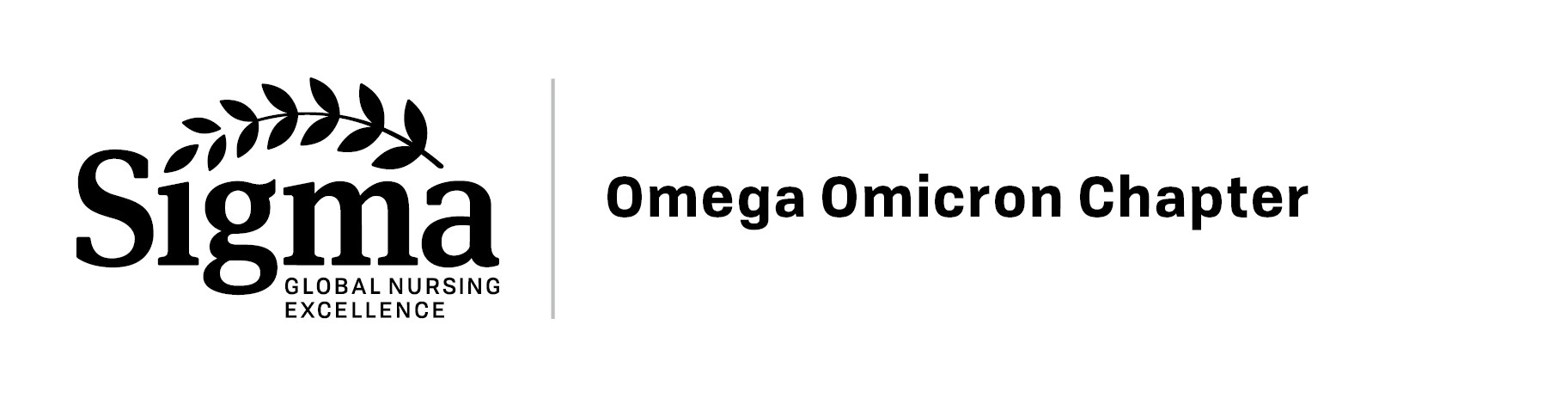 Outstanding Nursing Student Award ApplicationThe Outstanding Nursing Student Award recognizes an individual nursing student who is enrolled in a nursing program currently and demonstrates a commitment to the advancement of their education in a nursing program. Award Eligibility: 1. Must currently be enrolled in a nursing program, either baccalaureate or graduate. 2. Must hold a cumulative GPA of 3.0 or higher on a 4.0 scale (or equivalent). 3. Must be a member of Omega Omicron in active/paid standing. Award Criteria: 1. The nominee must be able to provide two letters of recommendation from faculty of their school of nursing. 2. The nominee must provide a brief essay (250 words max) on their goals and aspirations as they relate to their education, career, and future plans. 3. The nominee must submit a complete application that includes all of the required documents. Applicant InformationApplicant Name: First: ______________________________ Last: _______________________________ Address: Street and Number: ____________________________________________________________ City/Town: _________________________________ State:_____________ Zip Code: _______________ Phone #: ________________________________ Email Address: ____________________________ Institution Attended: __________________________________________ Institution Address: __________________________________________ Degree Expected: ___________________________________________Expected Graduation Date: ____________________________________APPLICANT SECTION EDUCATION INFORMATION Please provide a brief personal essay that describes your goals and aspirations as they relate to your education, career, and future plans. (250 words maximum) _____________________________________________________________________________________ _____________________________________________________________________________________ _____________________________________________________________________________________ _____________________________________________________________________________________ _____________________________________________________________________________________ _____________________________________________________________________________________ _____________________________________________________________________________________ _____________________________________________________________________________________ _____________________________________________________________________________________ _____________________________________________________________________________________ _____________________________________________________________________________________ _____________________________________________________________________________________ _____________________________________________________________________________________ _____________________________________________________________________________________ _____________________________________________________________________________________ _____________________________________________________________________________________ _____________________________________________________________________________________ _____________________________________________________________________________________ _____________________________________________________________________________________ _____________________________________________________________________________________ _____________________________________________________________________________________ _____________________________________________________________________________________ _____________________________________________________________________________________ _____________________________________________________________________________________ _____________________________________________________________________________________ Please submit the application as an e-mail attachment to the email address listed on the website by the due date on the website at http://www.omegaomicron.org